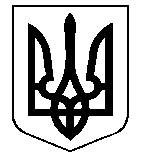 БІЛОЦЕРКІВСЬКА  МІСЬКА  РАДАКиївської областіВИКОНАВЧИЙ  КОМІТЕТР О З П О Р Я Д Ж Е Н Н Я«  _31__»  __березня_____2017 р.       м. Біла Церква                              № __32-К(П)____Про оголошення конкурсу на заміщення   вакантної посади начальника управління охорони здоров’я Білоцерківської міської ради            Відповідно до законів України «Про місцеве самоврядування в Україні», «Про службу в органах місцевого самоврядування», Порядку проведення конкурсу на заміщення вакантних посад державних службовців, затвердженого  постановою Кабінету Міністрів України від 15 лютого 2002 року № 169, Порядку проведення іспиту  для кандидатів на заміщення вакантних посад посадових осіб місцевого самоврядування у виконавчих органах  Білоцерківської міської ради, затвердженого розпорядженням міського голови від 25 грудня 2015 року № 231-К та з метою забезпечення конституційного  права  рівного доступу громадян до служби в органах місцевого самоврядування:       1. Оголосити конкурс на заміщення вакантної посади начальника управління охорони здоров’я  Білоцерківської міської ради.       2. Оголосити такі умови конкурсу:           В конкурсі можуть взяти участь особи  чоловічої або жіночої статі, які є громадянами України, мають повну вищу освіту відповідного професійного спрямування за  освітньо-кваліфікаційним рівнем  магістра або спеціаліста, мають стаж роботи за фахом на службі в органах місцевого самоврядування та державній службі на керівних посадах не менше 3 років або при необхідності (виходячи із виконання виконавчим органом основних завдань та функцій), стаж роботи за фахом на керівних посадах в інших сферах управління не менше 5 років, вміють працювати з комп’ютерною технікою, вільно володіють українською мовою.            До участі у конкурсі не допускаються особи, які:	-  визнані в установленому порядку недієздатними;	- мають судимість, що є несумісною із зайняттям посади посадової особи місцевого самоврядування;	-  у разі прийняття на службу будуть прямо підпорядковані або підлеглі близьким особам;	- позбавлені права займати відповідні посади в установленому законом порядку на визначений термін;	- в інших випадках, установлених законами.            Особи, які бажають взяти участь у конкурсі, подають до органу місцевого самоврядування, в якому проводиться конкурс, такі документи:	- заяву про участь у конкурсі, в якій зазначається про ознайомлення заявника із встановленими законодавством обмеженнями щодо прийняття на службу в органах місцевого самоврядування та проходження служби;- подання шляхом заповнення на офіційному веб-сайті НАЗК декларацію особи, уповноваженої на виконання функцій держави або місцевого самоврядування, за минулий рік за формою, що визначається НАЗК; 	-  заповнену особову картку (форма П-2 ДС) з відповідними додатками;            -  автобіографія;	-  дві фотокартки розміром 4 х ;	- копії документів про освіту, підвищення кваліфікації, присвоєння вченого звання, присудження наукового ступеня;	- копію документа, який посвідчує особу;             - копію трудової книжки, оформлену у встановленому порядку; 	- копію військового квитка (для військовослужбовців або військовозобов'язаних);	- довідку про допуск до державної таємниці (у разі його наявності);             - швидкозшивач.3. Учасники конкурсу обов’язково складають іспит на перевірку та оцінку знань Конституції України, законів України  «Про службу в органах місцевого самоврядування»,  «Про місцеве самоврядування в Україні»,  «Про запобігання корупції», а також  законодавства з урахуванням специфіки функціональних повноважень  відділу.4. Документи приймаються протягом 30 календарних днів з дня виходу публікації про оголошення конкурсу. Додаткова інформація за тел.  5-25-43.5. Інформацію про конкурс на заміщення вакантної посади та умови конкурсу оголосити в місцевій пресі та на офіційному ВЕБ-сайті Білоцерківської міської ради і виконавчого комітету.В.о. міського голови 								Б.М. Смуток